基本信息基本信息 更新时间：2024-03-28 18:38  更新时间：2024-03-28 18:38  更新时间：2024-03-28 18:38  更新时间：2024-03-28 18:38 姓    名姓    名刘帅刘帅年    龄29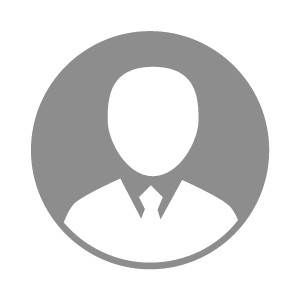 电    话电    话下载后可见下载后可见毕业院校天津机电职业技术学院邮    箱邮    箱下载后可见下载后可见学    历大专住    址住    址期望月薪10000-20000求职意向求职意向副场长,养猪技术员副场长,养猪技术员副场长,养猪技术员副场长,养猪技术员期望地区期望地区河北省河北省河北省河北省教育经历教育经历就读学校：天津机电职业技术学院 就读学校：天津机电职业技术学院 就读学校：天津机电职业技术学院 就读学校：天津机电职业技术学院 就读学校：天津机电职业技术学院 就读学校：天津机电职业技术学院 就读学校：天津机电职业技术学院 工作经历工作经历工作单位：衡水冀州牧原农牧有限公司 工作单位：衡水冀州牧原农牧有限公司 工作单位：衡水冀州牧原农牧有限公司 工作单位：衡水冀州牧原农牧有限公司 工作单位：衡水冀州牧原农牧有限公司 工作单位：衡水冀州牧原农牧有限公司 工作单位：衡水冀州牧原农牧有限公司 自我评价自我评价其他特长其他特长